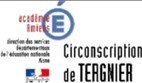 PÔLE RESSOURCESDEMANDE D’INTERVENTION DE LA PSYCHOLOGUE DE L’EDUCATION NATIONALEPÔLE RESSOURCESDEMANDE D’INTERVENTION DE LA PSYCHOLOGUE DE L’EDUCATION NATIONALEAnnexe 2Année scolaire 2022-2023NOM :Date de naissance :Ecole :Prénom :Classe :Nom de l’enseignant :Prénom :Classe :Nom de l’enseignant :Sexe : F - MNom et adresse du tuteur légal et numéro de téléphone :Nom et adresse du tuteur légal et numéro de téléphone :Nom et adresse du tuteur légal et numéro de téléphone :Nom et adresse du tuteur légal et numéro de téléphone :Points d’appuis dans la classe et dans l’école :Points d’appuis dans la classe et dans l’école :Points d’appuis dans la classe et dans l’école :Points d’appuis dans la classe et dans l’école :Quelle(s) difficulté(s) rencontrez-vous avec cet(te) enfant et quelles actions avez-vous tenté de mettre en place ?Quelle(s) difficulté(s) rencontrez-vous avec cet(te) enfant et quelles actions avez-vous tenté de mettre en place ?Quelle(s) difficulté(s) rencontrez-vous avec cet(te) enfant et quelles actions avez-vous tenté de mettre en place ?Quelle(s) difficulté(s) rencontrez-vous avec cet(te) enfant et quelles actions avez-vous tenté de mettre en place ?Motif de la demande :Motif de la demande :Motif de la demande :Motif de la demande :Compte-rendu de l’entretien avec les responsables légaux :Compte-rendu de l’entretien avec les responsables légaux :Compte-rendu de l’entretien avec les responsables légaux :Compte-rendu de l’entretien avec les responsables légaux :Transmis le :      /      / 20..Transmis le :      /      / 20..Transmis le :      /      / 20..Transmis le :      /      / 20..Signature de l’enseignant :Signature de la direction :Signature de l’IEN :Signature de l’IEN :Signature de la psychologue :Signature de la psychologue :